TEZ ADI TEZ ADITEZ ADI TEZ ADI Ad ve SOYAD Anabilim DalıDanışman: Eş Danışman: Eş danışmanı olmayanlar bu kısmı çıkarmalıYILHer hakkı saklıdır.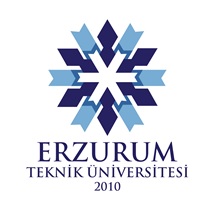 FEN BİLİMLERİ ENSTİTÜSÜ…TEZ BAŞLIK…….Ad SOYAD….Tez Danışmanı: Eş Danışman: Eş danışmanı olmayanlar bu kısmı çıkarmalıAnabilim Dalı: ErzurumYILHer hakkı saklıdırT.C.ERZURUM TEKNİK ÜNİVERSİTESİFEN BİLİMLERİ ENSTİTÜSÜ TEZ ONAY FORMU… TEZİN BAŞLIĞI…     danışmanlığında, .............................................................tarafından hazırlanan bu çalışma    /  /  tarihinde aşağıdaki jüri tarafından  Ana Bilim Dalı’nda  tezi olarak   (…/…) ile kabul edilmiştir.   Başkan    : .........................					 İmza        :   Üye         : ..........................					İmza        :   Üye         : ..........................					İmza        :   Üye         : ........................					İmza        :   Üye         : ..........................					İmza        : Yukarıdaki sonucu onaylıyorumDoç. Dr. Arzu GÖRMEZEnstitü Müdürü Bu tez çalışması ……………. tarafından …………. nolu proje ile desteklenmiştir.ETİK KURALLARA UYGUNLUK BEYANIErzurum Teknik Üniversitesi Fen Bilimleri Enstitüsü tez yazım kurallarına uygun olarak hazırladığım bu tez içindeki tüm bilgilerin doğru ve tam olduğunu, bilgilerin üretilmesi aşamasında bilimsel etiğe uygun davrandığımı, yararlandığım bütün kaynakları atıf yaparak belirttiğimi beyan ederim.								                 /  /   										      İmzası  									        Adı-SOYADI ÖZET… TEZİN BAŞLIĞI …Adı-SOYADIErzurum Teknik ÜniversitesiFen Bilimleri Enstitüsü Ana Bilim DalıDanışman:  Aa.............................................................................................................................................................................................................................................................................................................................................................................................................................................................................................................................................................................................................................................................................................................................................................................................................................................................. ............................................................................................................................................. .................................................................................................................................................................................................................................................................................................................................................................................................................................................................................................................................................................................... ................................................................................................................................................................................................................................................................................................................................................................................................................................................................................................................................................................................................................................................................................................................................ ................................................................................................................................................................................................................................................................................................................................................................................................................................................................................................................................................................................................................................................................................................................................. ........................................................................................................................................................................................................................................................................................Yıl, …. sayfaAnahtar Kelimeler: Aaaa, Bbb, Ccc, Ddd, EeeABSTRACT… TITLE OF THESIS …Name SURNAMEErzurum Technical University Gradute School of Natural and Applied SciencesDepartment of   Supervisor:     Aa.............................................................................................................................................................................................................................................................................................................................................................................................................................................................................................................................................................................................................................................................................................................................................................................................................................................................. ............................................................................................................................................. .................................................................................................................................................................................................................................................................................................................................................................................................................................................................................................................................................................................... ................................................................................................................................................................................................................................................................................................................................................................................................................................................................................................................................................................................................................................................................................................................................ ................................................................................................................................................................................................................................................................................................................................................................................................................................................................................................................................................................................................................................................................................................................................. ........................................................................................................................................................................................................................................................................................Year, …. pageKeywords: Aaaa, Bbb, Ccc, Ddd, EeeTEŞEKKÜRAaaaaa …………………………………………………………………………………………….…………………………………………………………………………………………….…………………………………………………………………………………………….……………………………………………………………………………………………Aaaaaa ………………………………………………………………………………………………………………………………………………………………………………………….…………………………………………………………………………………………….……………………………………………………………………………………………Aaaaaa …………………………………………………………………………………………..…………………………………………………………………………………………….…………………………………………………………………………………………….………………………………………………………………………………………….Adı SOYADIAy Yıl /  / 		İÇİNDEKİLER											  SayfaÖZET	iABSTRACT	iiTEŞEKKÜR	iiiİÇİNDEKİLER	ivŞEKİLLER DİZİNİ	viSİMGELER VE KISALTMALAR	vii1. GİRİŞ	11.1.  	81.2.  	101.2.1. 	131.2.2.  	131.3.  	141.3.1.  	151.4.  	162. KAYNAK ÖZETLERİ	173. MATERYAL ve YÖNTEM	173.1. Materyal	173.1.1.  	173.1.2.  	173.1.3.  	183.1.4. 	183.1.5.  	193.2. Yöntemler	203.2.1.  	203.2.2.  	243.2.3.  	243.2.4.  	253.2.5.  	313.2.6.  	324. ARAŞTIRMA BULGULARI ve TARTIŞMA	444.1.  	444.2.  	444.3.  	484.3.1.  	484.3.2.  	554.4.  	664.5.  	674.6.  	734.7.  	775. SONUÇ ve ÖNERİLER	84KAYNAKLAR	97EKLER	111EK 1	111EK 2	111EK 3	111ÖZGEÇMİŞ	131SİMGELER VE KISALTMALAR DİZİNİSimgeler	Açıklamaº	DereceC	Çevrim zamanı (dakika)EBij	İşlemin en erken başlama zamanıg	Yerçekimi ivmesiK	Kelvinm	MetreP	BasınçKısaltmalarALB	Montaj hattı dengelemeB.Y.G.	Büyük Yol GeçidiCPM	Kritik yol yöntemiDN	Demet numarasıD.S.İ. 	Devlet Su İşleriEC	Ekip cinsiİA	İşlem adıK.O. 	Kârlılık OranıLOB	Denge diyagramıPİK	Programlanan işlemler kümesiUİK	Uygun işlemler kümesiŞEKİLLER DİZİNİŞekil 1.1.	11Şekil 1.2	11Şekil 2.1 	21Şekil 2.2	21Şekil 2.3	22Şekil 3.1	40Şekil 3.2	40ÇİZELGELER DİZİNİÇizelge 1.1.	9Çizelge 1.2	12Çizelge 2.1	30Çizelge 2.2	30Çizelge 2.3.	33Çizelge 3.1	44Çizelge 3.2	45Çizelge 3.3	52Çizelge 3.4	55Çizelge 3.5	661. GİRİŞ2. KAYNAK ÖZETLERİ3. MATERYAL ve YÖNTEM4. ARAŞTIRMA BULGULARI ve TARTIŞMA5. SONUÇ ve ÖNERİLERKAYNAKLARAbdollahi, M., Bahreini-Moghadam A., Emmami B., Fooladian F. and Zafariet K., 2003. Increasing intracellular cAMP and cGMP inhibits cadmium-induced oxidative stress in rat submandibular saliva. Comparative Biochemistry and Physiology - Part C, 135, 331-336.Akkuş, İ., 1995. Serbest Radikaller ve Fizyopatolojik Etkileri. Mimoza Yayınları, Konya, Türkiye. Akşit, H. ve Bildik A., 2008. Apoptozis. Yüzüncü Yıl Üniversitesi Veteriner Fakültesi Dergisi, 19 (1), 55-63.Akyol, Ö., 1994. Beyin Tümörlerinde Doku Süperoksit Dismutaz, Katalaz ve Glutatyon Peroksidaz Aktiviteleri. Uzmanlık Tezi, Ankara Üniversitesi, Tıp Fakültesi, Biyokimya Anabilim Dalı, Ankara.Altman, R. and Sarg M.J., 1992. The cancer dictionary. Facts on File, New York. Ames, B.N. and Gold L.S., 1992. Animal cancer tests and cancer prevention. National Cancer Institute Monograph, 12, 125-132.Andreeff, M., Goodrich D.W. and Pardee A.B., 2000. Cell proliferation, differentiation, and apoptosis. Cancer Medicine, e.5, R. C. Bast (Ed.), B. C. Decker Inc., London, UK, 17-19, 24-26.Anonymus, 1993. Harper’in Biyokimyası. Murray K.R., Granner K.D., Mayes P.A. and Rodwell V.W. Çevirenler Menteş G. ve Ersöz B. Barış Kitabevi, İstanbul.Aristatile, B., Al-Numair K.S., Al-Assaf A.H., Veeramani C. and Viswanathan P.K., (2015) (in press). Protective effect of carvacrol on oxidative stress and cellular DNA damage induced by UVB irradiation in human peripheral lymphocytes. Journal of Biochemical and Molecular Toxicology, (DOI: 10.1002/jbt.20355).Atmaca, G., 2003. Sarımsağın ve bazı tiol içeren bazı bileşiklerin antioksidatif etkileri. Trakya Üniversitesi Tıp Fakültesi Dergisi, 20 (1-3), 54-60.Bahçeci, Z., 2002. Moleküler Biyoloji. Öğrenci Kitabevi, Kırşehir.EKLEREK-1ÖZGEÇMİŞKişisel BilgilerEğitimÇalıştığı Kurum/Kurumlar ve YılYayınlar (SCI, SCI-Expanded) (Yayın yılları dikkate alınmalıdır)*Hakemli Dergiler (Yayın yılları dikkate alınmalıdır)Ulusal Kongre Sunum (Sunum tarihleri dikkate alınmalıdır)Uluslararası Kongre Sunum (Sunum tarihleri dikkate alınmalıdır)*Tezle ilgili varsa yayın eklenerek belirtilmelidir. Adı-Soyadı:Uyruğu:Doğum Tarihi ve Yeri:Medeni Hali:Telefon:+90e–mail:DereceÜniversiteMezuniyet YılıYüksek LisansErzurum Teknik Üniversitesi……..Lisans………. Üniversitesi……..Lise. ………. Lisesi……..